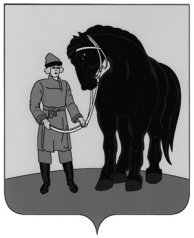 АДМИНИСТРАЦИЯ ГАВРИЛОВО-ПОСАДСКОГОМУНИЦИПАЛЬНОГО РАЙОНА ИВАНОВСКОЙ ОБЛАСТИПОСТАНОВЛЕНИЕот 23.04.2024 № 229-пО введении временного ограничения движения транспорта  В соответствии с пунктом 24 Порядка осуществления временных ограничений или прекращения движения транспортных средств по автомобильным дорогам регионального или межмуниципального, местного значения Ивановской области, утвержденного  постановлением Правительства Ивановской области  от 15.05.2012 № 129-п в  связи с проведением 09.05.2024 года праздничных мероприятий, посвященных    79 годовщины  Победы в Великой Отечественной войне в г. Гаврилов Посад, Администрация  Гаврилово-Посадского  муниципального  района               р а с п о р я ж а е т с я:1.Ввести 09.05.2024 с 11:00 ч. до 13:00 ч. временное ограничение движения транспорта на автомобильных дорогах местного значения на перекрестках:- ул. Р. Люксембург – пл. Октябрьская;- пл. Октябрьская – ул. Урицкого;- пл. Октябрьская – ул. К. Либкнехта;- ул. К Либкнехта – ул. Л. Болотиной;- ул. III Интернационала - пл. Советская.	2. Рекомендовать отделу ГИБДД МО МВД России «Тейковский» (Меркулов В.В.)  обеспечить контроль за соблюдением временного ограничения движения транспорта.3.Опубликовать настоящее постановление в сборнике «Вестник Гаврилово-Посадского муниципального района» и разместить на официальном сайте в сети Интернет.4. Настоящее постановление вступает в силу со дня подписания.  И.о. Главы Гаврилово-Посадскогомуниципального района                                                               В.Э. Тензок